CO KEY GRIP ( =                                               )PART 1 : ROLE ( from 0.37 )Position: Role, missions: Responsible for… CAMERA POSITION (1.02)Grips are in charge of …Name the different RIGS (=                                                                ) where cameras can be attached to: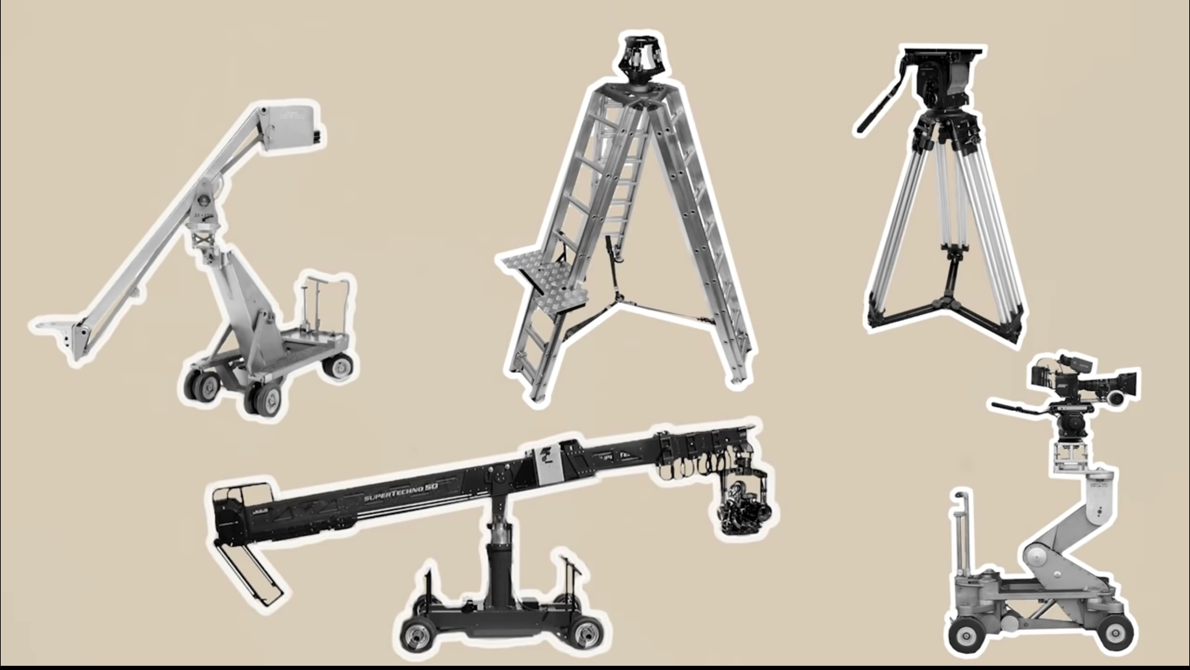 Cameras can also be mounted (or set up) on objects like:RIGGING (1.37) (montage, installation)Their mission depends on …In the USA, grips are expected to …In other countries like South Africa …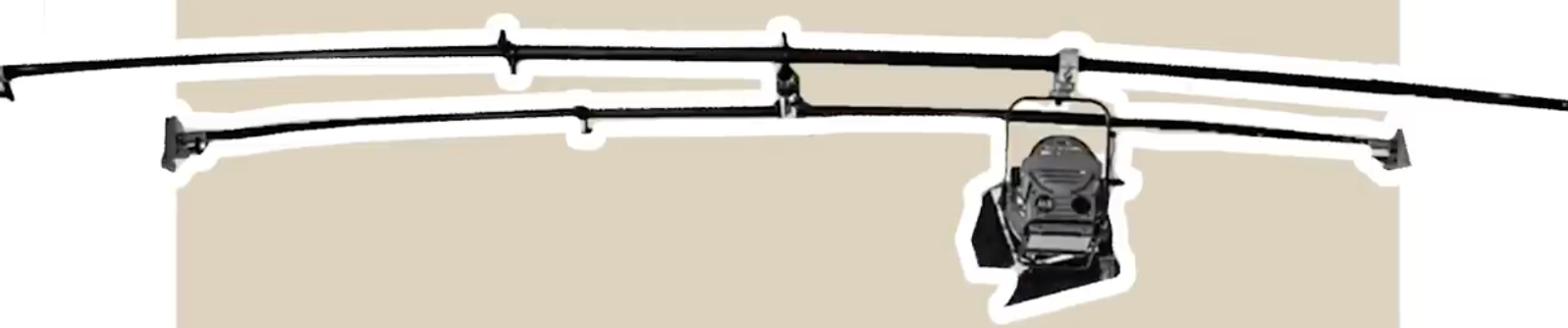 The key grips also have to SECURE the rig above which is called a  _ _ _ _ _ _ _ .Also called autopoles, they are sturdy ( =                       ) lighting supports made from extendable metal tubes that wedge (=                                           ) between two walls or between floor and a wall or ceiling to provide mountings (=                          ) for lights.SAFETY (2.27)Listen and complete the missing information:Grips also have to _________________ the safety of a _________________or the people ______________  for complicated shots, difficult___________________or placing crew or ___________________ on film equipment.Having an ___________________ grip on the crew is important in this regard to ___________________ that most importantly there are no ___________________ or ___________________ to property, sets or ___________________ (=                                     ). What do rental companies insist upon? Use one adjective to qualify the role of the key grip: Explain: FROM 3.22 to 4.16	Advertisement for MILANOTE, a platform to help you schedule a project. PART 2: AVERAGE DAY ON SET Your mission AT HOME: Listen from 4.20 to 7.00 and list 5 things that the key grip has to do in this section.-----PART 3: TIPS (from 7.04 to the end)In this section, discover tips to be time-saving and not time-consuming when shooting a movie.Be ready to explain at least one of them in the oral.Name the following equipment. 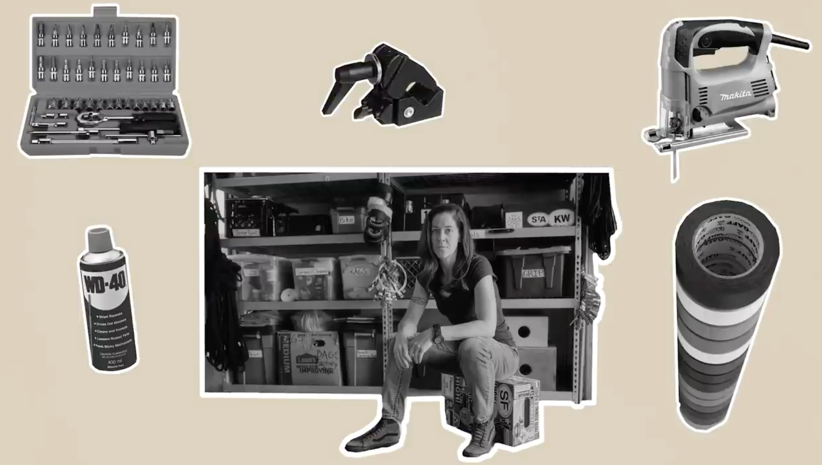 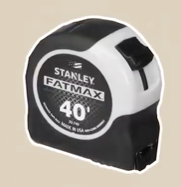 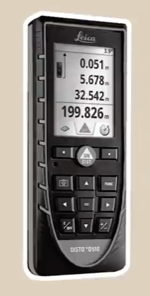 